Муниципальное бюджетное дошкольное учреждение "Детский сад комбинированного вида №14 "Родничок" города Азнакаево Азнакаевского муниципального района Республики ТатарстанЛЭПБУК НА ТЕМУ:"Фолклор"                                                                Разработала: воспитатель 1кв. кат. Зарифуллина Д. Р. Азнакаево 2022"Лэпбук" (lapbook) - в дословном переводе с английского языка значит "книга на коленях" (lap - колени, book - книга).Это сравнительно новое средство обучения дошкольников.Лэпбук - это универсальное пособие, которое может быть итогом проектной и самостоятельной деятельности детей, тематической недели, предусмотренной основной образовательной программой дошкольной образовательной организации. Может быть использован при реализации любой из образовательных областей, обеспечивая их интеграцию.Объединяя обучение и воспитание в целостный образовательный процесс, лэпбук дает возможность педагогу построить деятельность на основе индивидуальных особенностей каждого ребенка, создать условия, при которых сам ребенок становится активным в выборе содержания своего образования. Использование лэпбука обеспечивает равенство возможностей, полноценное развитие каждого ребенка, независимо от места жительства, пола, национальности, языка, социального статуса, в том числе и для детей с особыми образовательными потребностями.Лепбук отвечает требованиям ФГОС ДО к предметно-развивающей среде: информативен; полуфункционален: способствует развитию творчества и воображения. Пригоден к использованию одновременно группой детей (в том числе с участием взрослого как играющего партнера); обладает дидактическими свойствами; является средством художественно-эстетического развития ребенка, приобщает его к миру искусства; вариативной (есть несколько вариантов использования каждой его части); его структура и содержание доступно детям дошкольного возраста; обеспечивает игровую, познавательную, исследовательскую и творческую активность всех воспитанников.Зачем нужен лэпбук?1. Он помогает ребенку по своему желанию организовать информацию по изучаемой теме и лучше понять и запомнить материал.2. Это отличный способ для повторения пройденного. В любое удобное время ребенок просто открывает лэпбук и с радостью повторяет пройденное, рассматривая сделанную своими же руками книжку.3. Ребенок научится самостоятельно собирать и организовывать информацию.4. Лэпбук хорошо подойдет для занятий в группах, где одновременно обучаются дети разных возрастов. Можно выбрать задания под силу каждому (для малышей - кармашки с карточками или фигурками животных, например, а старшим детям - задания, подразумевающие умение писать и т. д.) и сделать такую коллективную книжку.5. Лэпбук - это способ закрепления и повторения материалов проекта или тематической недели.6. Это просто интересно, в конце концов!Согласно Указ Президента Российской Федерации от 07.05.2018 № 204 «О национальных целях и стратегических задачах развития Российской Федерации на период до 2024 года» такие целевые показатели,  как  воспитание гармонично развитой и социально ответственной личности на основе духовно-нравственных ценностей народов Российской Федерации  исторических и национальных  традиций являются важнейшими задачами в сфере образования.Актуальность данной методики в том, что лэпбук очень прост в изготовлении, а сам процесс его изготовления очень занятен и интересен. Цель использования лэпбука - получение, расширение и закрепление знаний по определенной теме в игровой форме. Лэпбук можно использовать как при индивидуальном, так и при групповом обучении. Содержание лэпбука на тему: «Фолклор».Лэпбук выполнен в форме альбома.Титульный лист.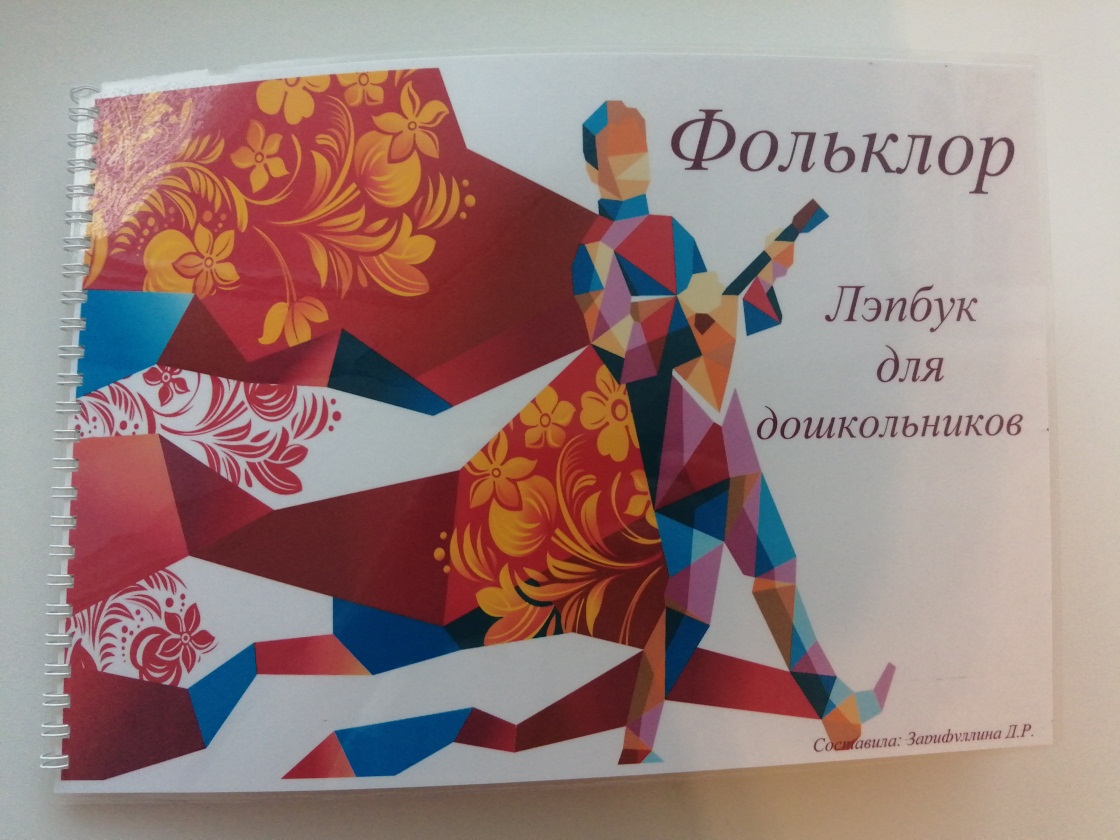 Народные забавы. Цель: создание условий для формирования у детей интереса и уважения к родной культуре и историческому прошлому своего народа.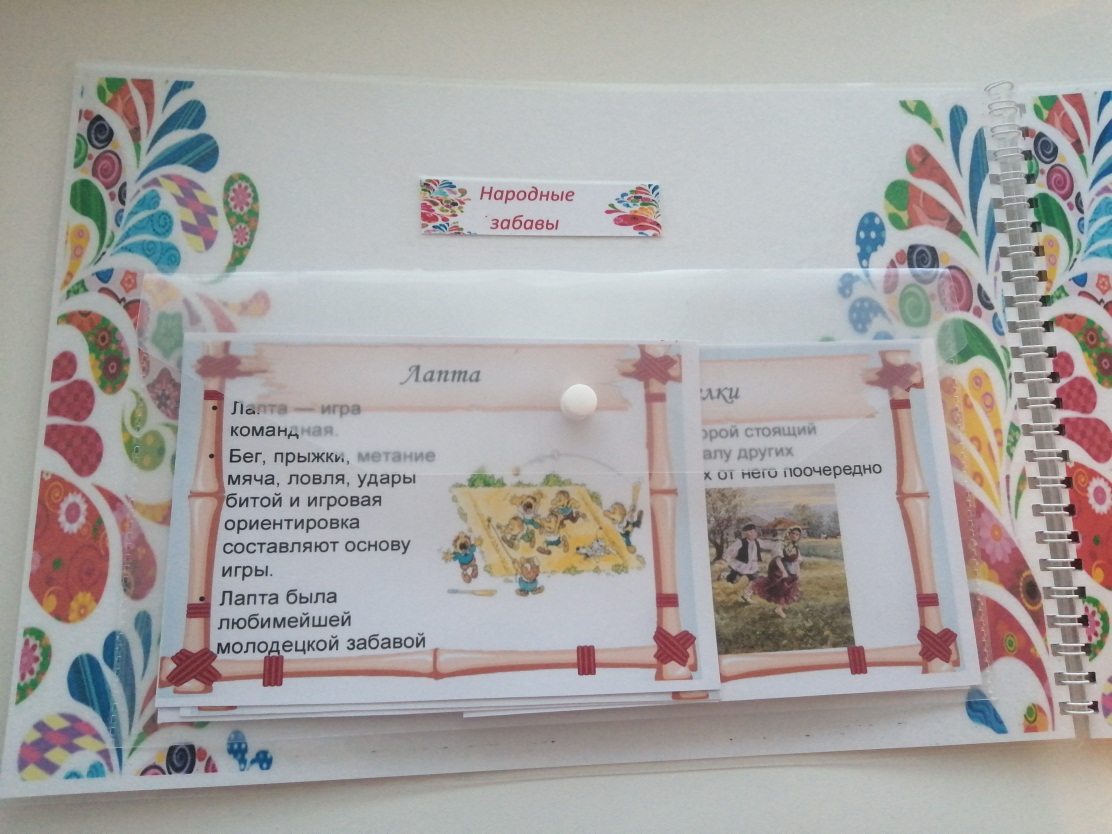 Пазлы. Цель: развивать внимание, речь, мышление, мелкую моторику.Считалочки. Цель: учить слушать и запоминать малые фольклорные произведения, развивать внимание, память, слуховое восприятие; формировать речевые навыки, развивать интонационную выразительность речи; воспитывать интерес и любовь к художественному слову.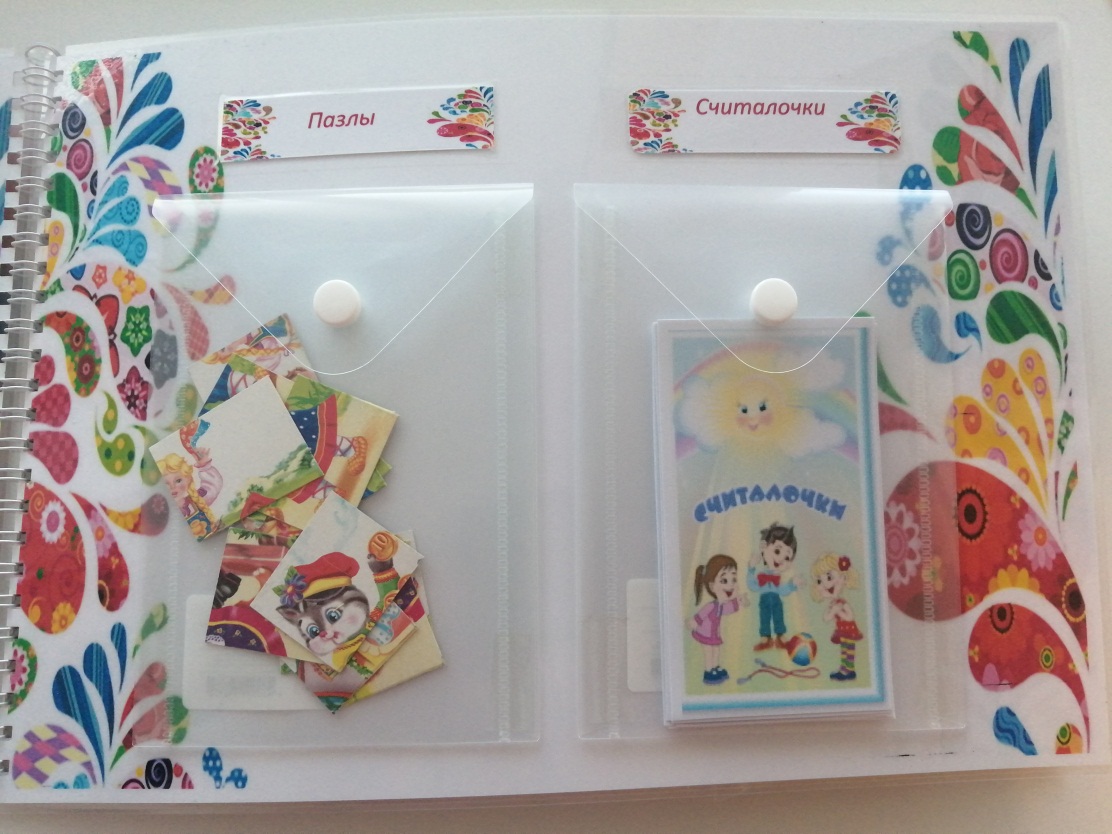 Загадки. Цель: знание малых фольклорных жанров, народных загадок. Умение приводить примеры произведений фольклора, составлять свои загадки, участвовать в диалоге при обсуждении темы урока. Различать и классифицировать малые фольклорные жанры.Составь сказку по картинкам. Цель: формировать умение пересказывать знакомую сказку последовательно и выразительно; развивать умение располагать в правильной последовательности картинки, развивать внимание, усидчивость, мышление, память, мелкую моторику; формировать умение ориентироваться в пространстве; воспитывать любовь к сказке.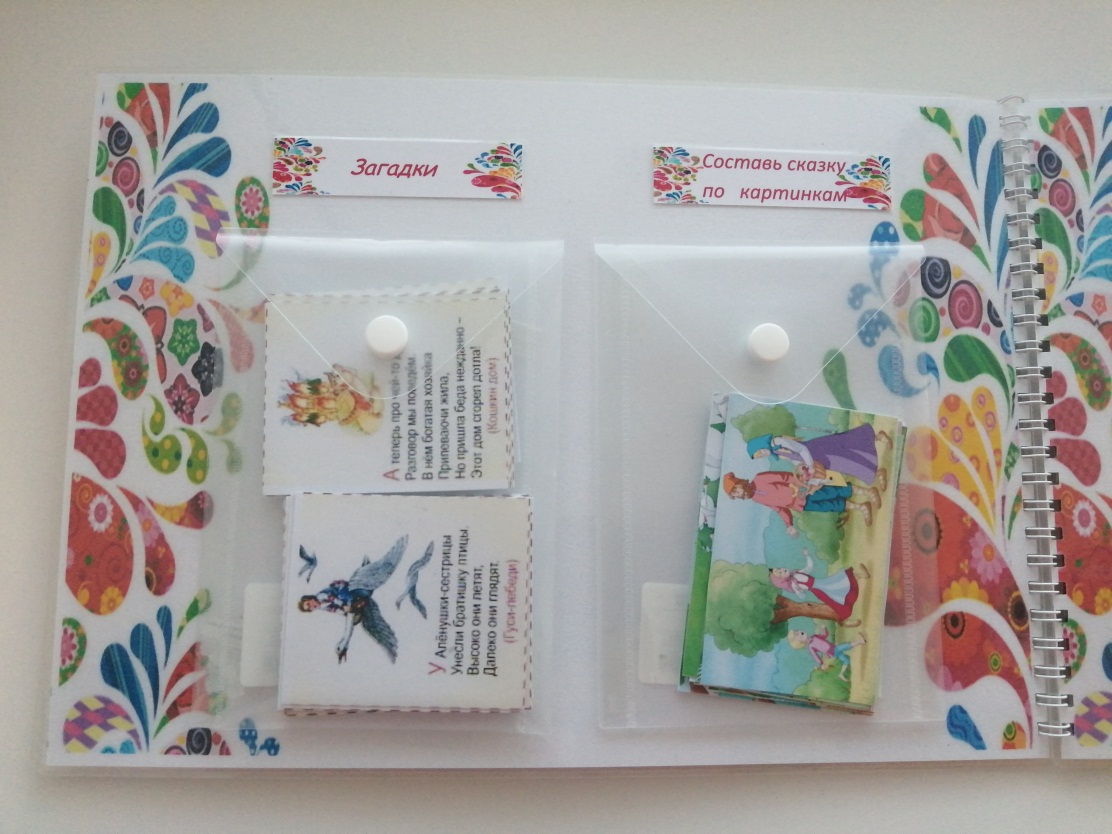 Считалочки, потешки. Цель: приобщение детей к малым фольклорным жанрам, формирование эмоционально-образного восприятия на основе их текстов. 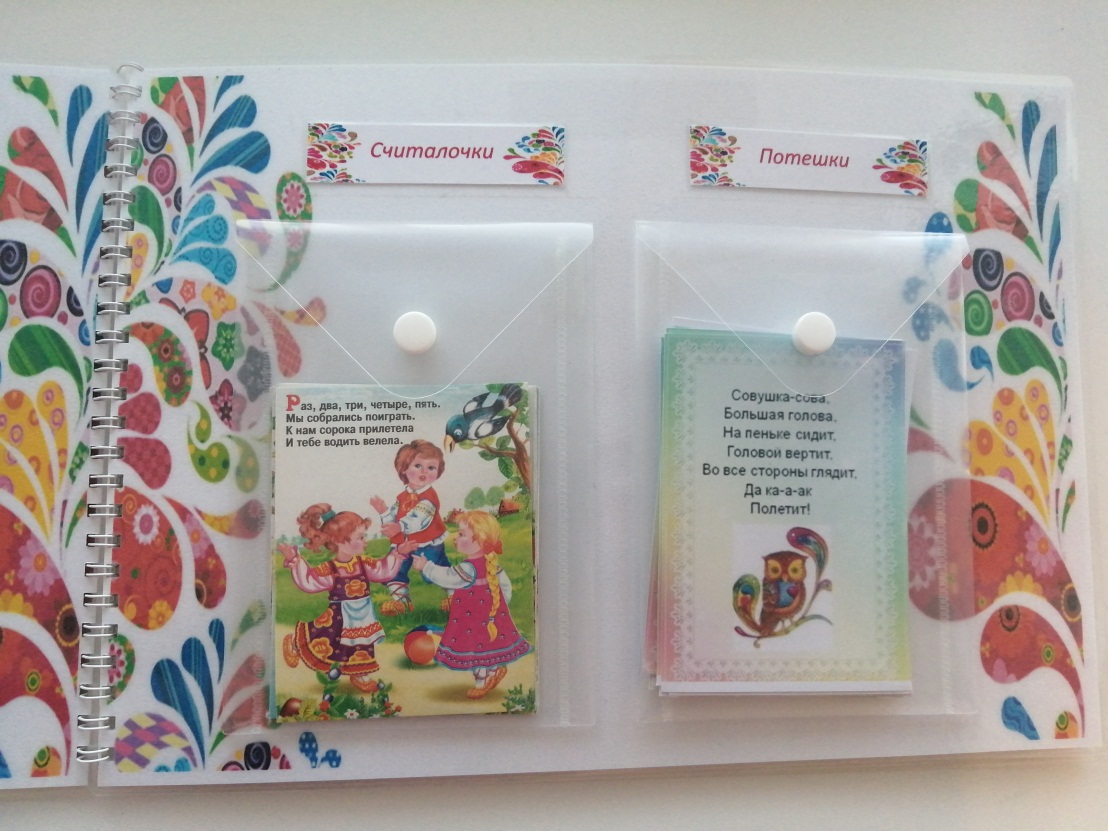 Раскраски. Цель: развитие мелкой моторики, умения раскрашивать, не выезжая за контур.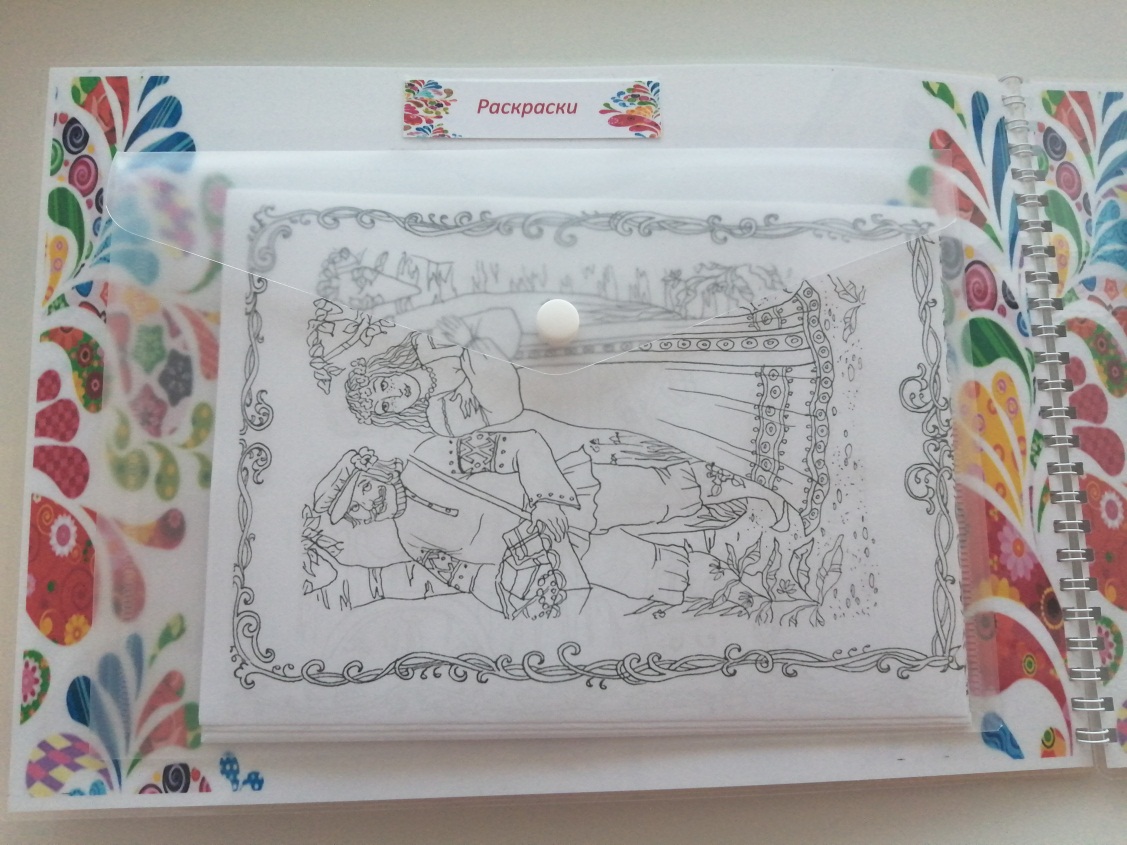 Хороводные игры. Цель: приобщение детей к истокам русской народной культуры через хороводы и хороводные игры.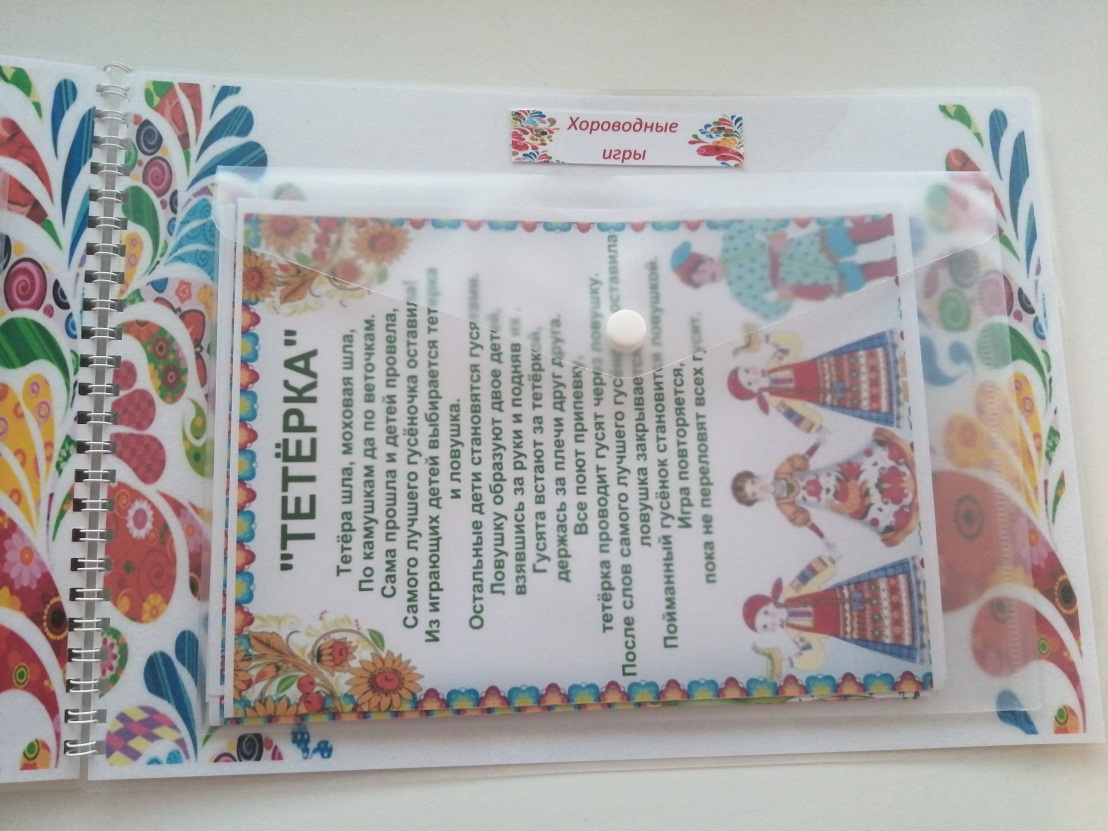 Лэпбук можно и будем пополнять.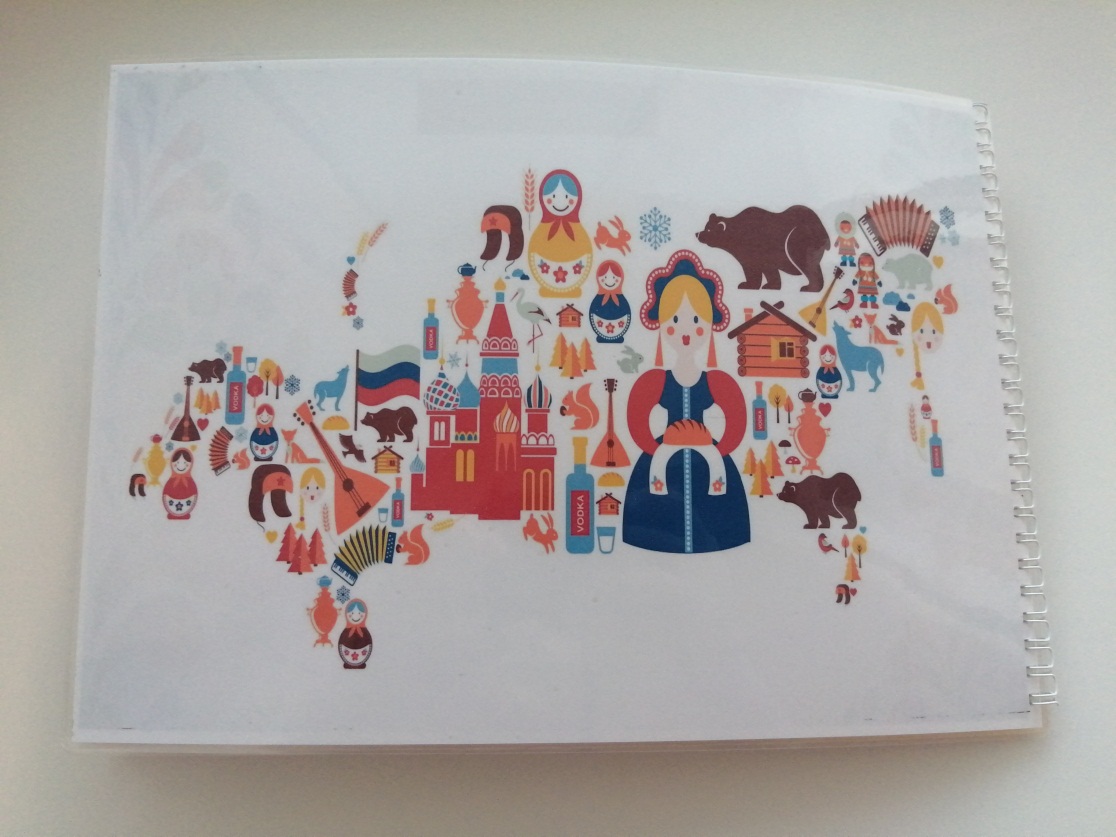 